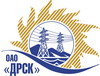 Открытое Акционерное Общество«Дальневосточная распределительная сетевая  компания»ПРОТОКОЛ № 540/МТПиР -ИЗакупочной комиссии по подведению итогов  по открытому электронному запросу предложений на право заключения договора на поставку: Автомобили КАМАЗ (АЭС) закупка № 881  раздел 2.2.2.  ГКПЗ 2015 гФорма голосования членов Закупочной комиссии: очно-заочная.ПРИСУТСТВОВАЛИ: На заседании присутствовали 9 членов Закупочной комиссии 2 уровня. ВОПРОСЫ, ВЫНОСИМЫЕ НА РАССМОТРЕНИЕ ЗАКУПОЧНОЙ КОМИССИИ: Об отказе от проведения открытого запроса предложений.РЕШИЛИ:По вопросу № 1Закрыть без подведения итогов открытый запрос предложений на право заключения договора «Автомобили КАМАЗ (АЭС)»  без подведения итогов,  на основании пункта 22 Извещения и пункта 1.5.4 Закупочной документации.город  Благовещенск«09» июля 2015 годаОтветственный секретарь Закупочной комиссии: Елисеева М.Г. _____________________________Технический секретарь Закупочной комиссии: Коврижкина Е.Ю._______________________________